ZPRACOVATEL NABÍDKY:Projekce Guňka s.r.o. Zastoupena: Ing. Jakub Guňka Hasičská 617739 34, ŠenovIČ: 01508504DIČ: CZ01508504Tel.: Email: Bankovní spojení: FIO Banka Číslo účtu: CENOVÁ NABÍDKAProjektová dokumentace na akci:
Oprava fasády objektu na p.č.836, k.ú. Přívoz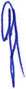 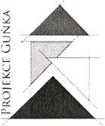 Předmět:Předmětem nabídky je zpracování projektové dokumentace pro provedení stavby na akci v rámci stavby "Oprava fasády objektu pro p.č. 836, k.ú. Přívoz " ve stupni pro provedení stavby.V rozsahu:Lokální oprava fasádyNátěr fasádyVýměna oplechování říms na fasáděNátěr okenních parapetůOprava střešních okenRozpočet stavby v rozsahu pro výběr zhotoviteleDoba zpracování PDProjektová dokumentace Inženýrská činnost (dotčené orgány)Rozpočet stavbyPDTisk a kompletaceCena za navrhovaný rozsah zakázky:Kontrolní zaměření fasády objektuZpracování části přípravných, přidružených a bouracích pr. Zpracování PD pro provedení stavby (vč. výpisu prvků) Hromosvod objektu- oprava nadzemní části Rozpočet stavby- dle zákona 169/2016Sb.Tisk a kompletace (3x komplet)V ceně nejsou zahrnuty správní poplatkyCena bez DPH celkemDPH 21%CENA CELKEM S DPH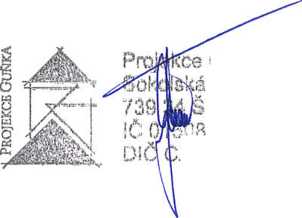 Autorský dozorPředpokládaný rozsahCena za 1 kontrolní denPředpokládaná délka stavbyCena za předpokládaný rozsahDPHCENA S DPHV Šenově, dne 12.11.2018